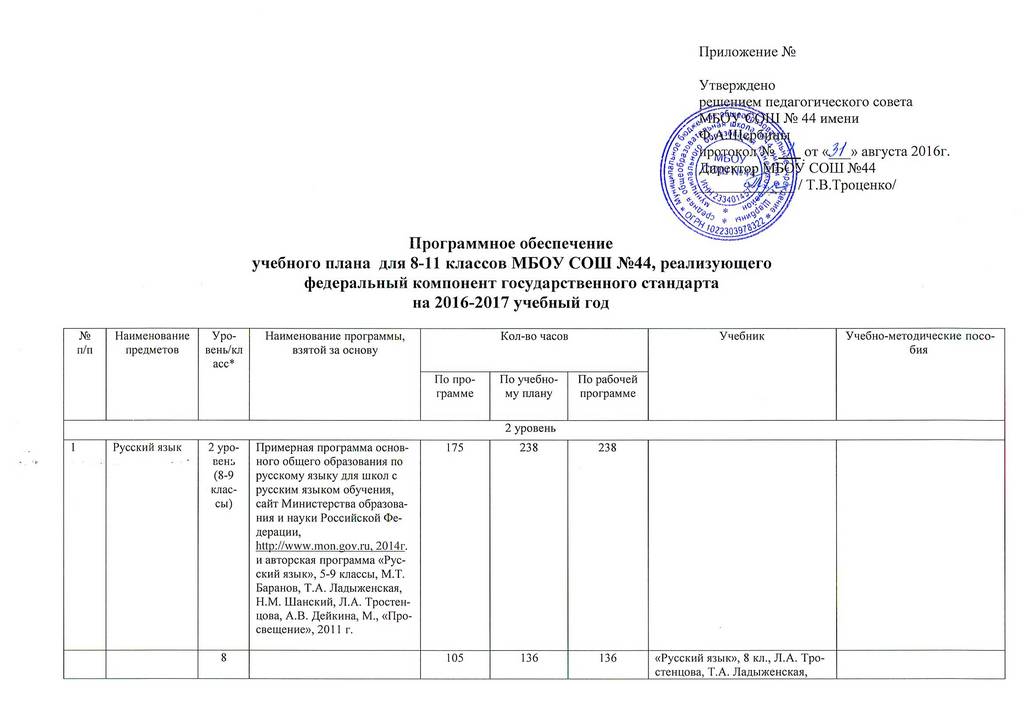 Ответственный исполнитель: Луговская С.Н., 463588105136136«Русский язык», 8 кл., Л.А. Тростенцова, Т.А. Ладыженская, А.Д. Дейкина  и др., М., «Просвещение», 2012 г.970102102«Русский язык», 9 кл., Л.А. Тростенцова, Т.А. Ладыженская, А.Д. Дейкина  и др., М., «Просвещение», 2014 г.2Литература2 уровень (8-9 классы)Программа общеобразовательных учреждений «Литература, 5-9 классы» (базовый уровень), В.Я. Коровина и др., М., «Просвещение», 2014 г.170204204868102102«Литература 8 класс», в 2 частях, В.Я. Коровина, В.П. Журавлев, В.И. Коровин, М., «Просвещение», 2012 г.9102102102«Литература 9 класс», в 2 частях, В.Я. Коровина, В.И. Коровин, И.С. Збарский, М., «Просвещение», 2014 г.3Английский язык2 уровень(8-9 кл.)Программа общеобразовательных учреждений «Английский язык 5 – 9 классы», В.Г. Апальков и др., М., «Просвещение», 2012.2102042048105102102«Английский язык», 8 кл., Ю.Е. Ваулина, Дженни Дули, О.Е. Подоляко и др., М., Express Publishing: «Просвещение», 2013 г.9105102102«Английский язык», 9 кл., Ю.Е. Ваулина, Дженни Дули, О.Е. Подоляко, В. Эванс, М., Express Publishing: «Просвещение», 2014 г.4Алгебра2 уровень(8-9 кл.)Алгебра. Сборник рабочих программ. 7-9 классы, Е.А. Бурмистрова, М., «Просвещение», 2014 г.2042382388102136136«Алгебра», 8 кл., Ю.Н.Макарычев, Н.Г. Миндюк, К.И. Нешков, С.Б. Суворова, М., «Просвещение», 2015 г.9102102102«Алгебра», 9 кл., Ю.Н.Макарычев, Н.Г. Миндюк, К.И. Нешков, С.Б. Суворова, М., «Просвещение», 2014 г.5Геометрия2 уровень(8-9 кл.)Геометрия. Сборник рабочих программ. 7-9 классы, Е.А. Бурмистрова, М., «Просвещение», 2014 г.1361361368686868«Геометрия 7-9  класс», Л.С. Атанасян, В.Ф. Бутузов, С.Б. Кадомцев, Э.Г. Позняк, И.И. Юдина, М., «Просвещение», 2015 г.9686868«Геометрия 7-9  класс», Л.С. Атанасян, В.Ф. Бутузов, С.Б. Кадомцев, Э.Г. Позняк, И.И. Юдина, М., «Просвещение», 2013 г.6Информатика и ИКТ2 уровень (8-9 кл.)Программа курса «Информатика и ИКТ» для основной школы (8-9 классы), Н.Д. Угринович, М., БИНОМ «Лаборатория знаний», 2012 г. 1051021028353434«Информатика и ИКТ», 8 кл., Н.Д. Угринович, М., «БИНОМ. Лаборатория знаний», 2012 г.9706868 «Информатика и ИКТ. Базовый уровень», 9 кл., Н.Д. Угринович, М., «БИНОМ. Лаборатория знаний», 2012 г.7История2 уровень (8-9 кл.)Примерная программа основного общего образования по истории, сайт Министерства образования и науки Российской Федерации, http://www.mon.gov.ru, 2014 г.1401361368706868«Всеобщая история. История Нового времени. 1800-1900», 8 кл., А.Я. Юдовская, П.А. Баранов, Л.М. Ванюшкина, М., «Просвещение», 2015 г. «История России XIX века», А.А. Данилов, Л.Г. Косулина, М., «Просвещение», 2012 г.9706868«Всеобщая история. Новейшая история», 9 кл., О.С. Сороко-Цюпа, А.О. Сороко-Цюпа, М., «Просвещение», 2012 г.«История России ХХ - начала ХХI вв.», А.А. Данилов, Л.Г. Косулина, Н.Ю. Брандт, М., «Просвещение», 2012 г.8Обществознание2 уровень (8-9 кл.)Программа общеобразовательных учреждений «Обществознание. 6-11 классы», Л.Н. Боголюбов и др., М., «Просвещение», 2011 г.7068688353434«Обществознание. 8 класс», Л.Н. Боголюбов, М., «Просвещение», 2012г.9353434«Обществознание. 9 класс», Л.Н. Боголюбов, М., «Просвещение», 2012 г.9География2 уровень (8-9 кл.)Примерная  программа основного общего образования по географии, сайт Министерства образования  http: // www.mon.gov.ru, 2014 г.1401361368646868«География. 8 класс», А.И.  Алексеев, В.А. Низовцев, Э.В. Ким, Г.Я. Лисенкова, В.И. Сиротин, М., «Дрофа», 2014 г.9766868«География. 9 класс», А.И.  Алексеев, В.А. Низовцев, Э.В. Ким, Г.Я. Лисенкова, В.И. Сиротин, М., «Дрофа», 2014 г.10Физика2 уровень (8-9 кл.)1361361368 базовыйАвторская программа  для общеобразовательных учреждений. Физика. 7-9 класс, авторы: Е.М.Гутник, А.В.Перышкин,  Москва:     «Дрофа», 2015 год,  в соответствии с федеральным компонентом государственного стандарта основного общего образования.686868 «Физика» 8 класс А.В.Перышкин, Е.М.Гутник,  М.,«Дрофа» 2014  1.Лукашик В .И. Сборник задач по физике для 7-9 классов общеобразовательных учреждений – М.: Просвещение,  2013г.2.Авторская учебная программа по физике для основной школы, 7-9 классы Авторы: А. В. Перышкин, Н. В. Филонович, Е. М. Гутник., Дрофа, 20153. Уроки физики Кирилла и Мефодия. Мультимедийный учебник.4.Кирилл и Мефодий. Библиотека Электронных наглядных пособий. Физика-79 базовыйАвторская программа  для общеобразовательных учреждений. Физика. 7-9 класс, авторы: Е.М.Гутник, А.В.Перышкин,  Москва:     «Дрофа», 2015 год,  в соответствии с федеральным компонентом государственного стандарта основного общего образования.686868«Физика» 9 класс А.В.Перышкин, Е.М.Гутник,  М.,«Дрофа» 2014  Государственная итоговая аттестация (в новой форме): 9 класс. Тематические тренировочные задания. Физика/ ФИПИ, авторы-составители: М.Ю. Демидова, Е.Е.Камзеева, Н.С.Пурышева, – М.: Эксмо, 2012г.11Химия2 уровень (8-9 кл.)1361361368Примерная программа по химии, с официального сайта МО РФ http://window.edu.ru, Программа общеобразовательных учреждений Н.Н.Гара по химии 8-9 кл, М.: Просвещение, 2013г., с учетом планируемого к использованию УМК Г.Е.Рудзитиса и Ф.Г.Фельдмана,«Химия» 10 - 11 кл.686868«Химия», 8 кл., Г.Е.Рудзитис, Ф.Г.Фельдман, М.: Просвещение,2016г.9Программа  для общеобразовательных учреждений «Химия 8 - 9 кл.», И.И. Новошинский и др., М., «Русское слово», 2013 г.686868Химия», 9 кл., И.И. Новошинский, Н.С. Новошинская, М., ООО «ТИД «Русское слово - РС», 2013 г. 12Биология2 уровень (8-9 кл.)Программа  «Биология. 8 класс», Программа курса «Человек и его здоровье», А.Г. Драгомилов, Р.Д. Маш, Программа  «Биология. 9 класс», Программа курса «Основы общей биологии», И.Н.Пономарева, Н.М.Чернова, М., «Вентана - Граф», 2012 г.1381361368686868«Биология». 8 кл., А.Г. Драгомилов, Р.Д. Маш, М., «Вентана – Граф», 2012-2015 г.9706868«Биология», 9 кл., И.Н. Пономарева, Н.М. Чернова, О.А. Корнилова, М., «Вентана  - Граф», 2012-2015 г.13Музыка2 уровень (8-9 кл.)Программа  общеобразовательных учреждений  «Музыка. 1-8 классы. Под руководством Д.Б. Кабалевского», Э.Б. Абдуллин и др., М., «Просвещение», 2011 г.34343483417179-171714ИЗО2 уровень (8-9 кл.)Программа  для общеобразовательных учреждений «Изобразительное искусство. 5-9 классы», В.С.Кузин и др., М., «Дрофа», 2012 г.6834348341717«Изобразительное искусство в театре, кино, на телевидении», 8 кл., А.С. Питерских,   М., «Просвещение», 2013 г.934171715Технология8 (дев.)Программа основного общего образования по направлению «Технология. Обслуживающий труд», 6-9 классы, М.В. Хохлова и др., М., «Вентана – Граф», 2013 г.706868«Технология», 8 кл., Б.А. Гончаров, Е.В. Елисеева, А.А. Электов, О.П. Очинин, П.С. Самородский, В.Д. Симоненко, Н.В. Синица, М., «Вентана - Граф», 2012.Технология8 (м.)Программа основного общего образования по направлению «Технология. Технический труд», 6-9 классы, М.В. Хохлова, М., «Вентана – Граф», 2013 г.706868«Технология», 8 кл., Б.А. Гончаров, Е.В. Елисеева, А.А. Электов, О.П. Очинин, П.С. Самородский, В.Д. Симоненко, Н.В. Синица, М., «Вентана - Граф», 2012.16Основы безопасности жизнедеятельности2 уровень (8-9 кл.)Программа  «Основы безопасности жизнедеятельности» для 6-9 классов общеобразовательных учреждений,  А.Т. Смирнов, Б.О. Хренников, М., «Просвещение», 2016 г.7068688353434«Основы безопасности жизнедеятельности», 8 кл., А.Т. Смирнов, Б.О. Хренников, М., «Просвещение», 2012.9353434«Основы безопасности жизнедеятельности», 9 кл., А.Т. Смирнов, Б.О. Хренников, М., «Просвещение», 2012.17Физическая культура8«Комплексная программа физического воспитания учащихся, 7-9  классы», В.И. Лях и др. М., «Просвещение», 2014 г.102102102«Физическая культура», 8-9 кл., В.И. Лях, А.А. Зданевич, М., «Просвещение», 2012 г.Физическая культура9«Комплексная программа физического воспитания учащихся, 7-9  классы», В.И. Лях и др. М., «Просвещение», 2014 г.102102102«Физическая культура», 8-9 кл., В.И. Лях, А.А. Зданевич, М., «Просвещение», 2012 г.18Кубановедение2 уровень (8-9 кл.)«Кубановедение. Программа для 5-9 классов общеобразовательных учреждений (организаций) Краснодарского края» авторы-составители:Л.М. Галутво, Н.А. Гангур, А.Н. Еремеева, А.Н. Криштопа, С.А. Лукьянов, О.В. Матвеев, И.А. Терская, Краснодар, ОИПЦ «Перспективы образования», 2014 г.6868688343434«Кубановедение», 8 кл., Б.А.Трехбратов, Ю.М.Бодяев, С.А.Лукьянов, Р.М.Гриценко, Краснодар,ОИПЦ, «Перспективы образования», 2012 г.9343434«Кубановедение», 9 кл., А.А.Зайцев, С.А.Лукьянов, А.Н.Еремеева, И.А.Терская, Краснодар,ОИПЦ, «Перспективы образования», 2012 г.19Курсы по выбору:предметные:С английским языком по миру9Программа курса «С английским языком по миру», Е.Г. Изместьева, Краснодар, 2012 г.341717Русский язык и культура речи9Программа элективного курса «Русский язык и культура речи», 9 класс, базовый уровень, Ребус О.А., 2015 г., www.uchportal.ru343434Подготовка к ГИА по русскому языку9Программа элективного курса «ГИА: курс подготовки к экзамену по русскому языку в новой форме» по русскому языку», Печказова С.П., http://www.mon.gov.ru, 2014 г.343434«Россия в лицах»9Программа элективного курса «История России на рубеже 19-20 веков», 9 класс, Волгоград: Учитель. Чеботарева Н.И., 2012 г.343434Изучаем Конституцию9Рабочая программа по элективному курсу «Изучаем Конституцию» для 9 класса составлена на основе авторской  программы С.Н. Степанько  «Правоведение. 8-9 классы. Изучаем Конституцию: элективный курс.- Волгоград: Учитель, 2012» . 343434Избранные вопросы математики9Программа индивидуально-групповых занятий по математике «Избранные вопросы математики», 9 кл., Грибова Е.В., 2012 г., www.matematika-prudy.ru  343434Практикум по математике9Авторская программа элективного курса «Практикум по математике» для 9 кл., Яковлева Н.Н., 2015 г.343434ориентационные:Основы журналистики9Программа элективного курса «Основы журналистики», 9 класс, Хоботова С.С., 2012 г., www.nsportal.ru (Социальная сеть работников образования)171717В мире географических профессий9Программа курса «В мире географических профессий», О.Б. Голованова, Краснодар, 2012 г.171717Основы личностного самоопределения9Программа элективного курса «Основы личностного самоопределения», Багова Р.Х., г. Нальчик, 2014 г., www.Vashpsiholog.ru343434Информационная работа, профильная ориентация9Программа элективного курса «Твое профессиональное призвание», О.Н. Ярова, http://nsportal.ru., Казань, 20143434343 уровень3 уровень3 уровень3 уровень3 уровень3 уровень3 уровень3 уровень3 уровень№ п/пНаименование предметовУровень/класс*Наименование программы, взятой за основуКол-во часов Кол-во часов Кол-во часов Учебник Учебно-методические пособия№ п/пНаименование предметовУровень/класс*Наименование программы, взятой за основуПо программеПо учебному плануПо рабочей программеУчебник Учебно-методические пособия1Русский язык3 уровень(10-11 кл.)Программа «Русский язык. 10-11 классы», Н.Г. Гольцова. М., «Русское слово», 2014 г.682042041034102102«Русский язык (базовый уровень)», 10-11 кл., Н.Г. Гольцова, И.В. Шамшин, М.А. Мищерина, М., «Русское слово», 2012 г.1134102102«Русский язык (базовый уровень)», 10-11 кл., Н.Г. Гольцова, И.В. Шамшин, М.А. Мищерина, М., «Русское слово», 2012 г.2Литература3 уровень(10-11 кл.)Примерная основная образовательная программа среднего общего образования, опубликованная на сайте  https://rosreestr.ru, одобренная решением федерального учебно-методического объединения по общему образованию  (протокол от 8 апреля 2015 г. № 1/15).Программа общеобразовательных учреждений «Литература. 5-11 классы» (Базовый уровень), В.Я. Коровина и др., М., «Просвещение», 2014.20420420410102102102«Литература», 10 кл., в двух частях, В.Я. Коровина, М., «Просвещение», 2012 г.11102102102«Литература», 11 кл., в двух частях, В.П. Журавлёв, М., «Просвещение», 2012 г. 3Английский язык3 уровень (10-11 кл.)Программа общеобразовательных учреждений «Английский язык 10 – 11 классы», В. Г. Апальков, М., «Просвещение», 2012 г.21020420410105102102Серия «Английский в фокусе». «Английский язык». Учебник для10 кл., О.В. Афанасьева, Дженни Дули, И.В. Михеева, Боб Оби, Вирджиния Эванс, М., Express Publishing, «Просвещение», 2012 г.11105102102Серия «Английский в фокусе». «Английский язык». Учебник для11 кл., О.В. Афанасьева, Дженни Дули, И.В. Михеева, Боб Оби, Вирджиния Эванс, М., Express Publishing, «Просвещение», 2012 г.4Алгебра и начала анализа3 уровень(10-11 кл.)Программа для общеобразовательных учреждений Краснодарского края: «Алгебра и начала анализа. 10 – 11классы». /Е.А. Семенко,  Краснодар, 2016 г.20420420410102102102«Алгебра и начала математического анализа», 10-11 кл., А.Н. Колмогоров, А.М. Абрамов, Ю.П. Дудницын и др., М., «Просвещение», 2012 г.11102102102«Алгебра и начала математического анализа», 10-11 кл., А.Н. Колмогоров, А.М. Абрамов, Ю.П. Дудницын и др., М., «Просвещение», 2012 г.5Геометрия3 уровень(10-11 кл.)Программа общеобразовательных учреждений «Геометрия. 10-11 классы»./Л.С. Атанасян и др., М., «Просвещение»,  2012 г.13613613610686868«Геометрия», 10-11 кл., Л.С. Атанасян, В.Ф. Бутузов, С.Б. Кадомцев, Л.С. Киселева, Э.Г. Позняк, М., «Просвещение», 2012 г.11686868«Геометрия», 10-11 кл., Л.С. Атанасян, В.Ф. Бутузов, С.Б. Кадомцев, Л.С. Киселева, Э.Г. Позняк, М., «Просвещение», 2012 г.6Информатика и ИКТ10Программа «Информатика и ИКТ» (базовый и профильный уровни) 10-11 классы, Н.Д. Угринович, М., БИНОМ «Лаборатория знаний», 2012 г.353434 «Информатика и ИКТ. Базовый уровень», 10 кл., Н.Д. Угринович, М.: «БИНОМ. Лаборатория знаний», 2012 г.Информатика и ИКТ11Программа «Информатика и ИКТ» (базовый и профильный уровни) 10-11 классы, Н.Д. Угринович, М., БИНОМ «Лаборатория знаний», 2012 г.353434«Информатика и ИКТ. Базовый уровень», 11 кл., Н.Д. Угринович, М.: «БИНОМ. Лаборатория знаний», 2012г.7История3 уровень (10-11 кл.)Примерная программа среднего (полного) общего образования на базовом уровне по истории, сайт Министерства образования и науки Российской Федерации, http://www.mon.gov.ru, 2014 г.14013613610706868«История России с древнейших времён до конца 16 века», 10 кл., А.Н. Сахаров, А.Н. Боханов, М., «Просвещение», 2012 г. «История России с 17-19 века», 10 кл., А.Н. Сахаров, А.Н. Боханов, М., «Просвещение», 2012 г.«Всемирная история. История России и мира с древнейших времен до конца  XIX  века», Н.В. Загладин, Н.А. Симония, М., «Русское слово», 2012 г.11706868«История России XX – начало XXI века», А.А. Левандовский, Ю.А. Щетинов, С.В. Мироненко, М., «Просвещение», 2013 г.«Всемирная история ХХ век. 11 класс (базовый уровень)», Н.В. Загладин, М., «Русское слово», 2012 г.8Обществознание3 уровень (10-11 кл.)Программа общеобразовательных учреждений «Обществознание. 10-11 классы», Л.Н. Боголюбов и др., М., Просвещение, 2012 г.13617017010686868«Обществознание. 10  класс (базовый уровень)», Л.Н. Боголюбов, М., «Просвещение», 2012 г.1168102102Обществознание. 11  класс (базовый уровень)», Л.Н. Боголюбов, М., «Просвещение», 2012 г.9География3 уровень (10-11 кл.)Примерная  программа среднего общего  образования по географии (базовый уровень), сайт Министерства образования и науки Российской Федерации,  http: // www.mon.gov.ru, 2014 г.70686810353434«География. 10 класс (базовый уровень)», В.П. Максаковский, М., «Просвещение», 2012 г.11353434«География. 10 класс (базовый уровень)», В.П. Максаковский, М., «Просвещение», 2012 г.10Физика3 уровень (10-11 кл.)Примерная программа среднего (полного) общего образования по физике (базовый уровень), сайт Министерства образования и науки РФ, http://www.mon.gov.ru, 2014 г.,  программа «Физика. 10-11 классы», базовый уровень,  В.А. Орлов  и др., М., Дрофа, 2012 г.350136136101756868«Физика. Базовый и профильный уровни», 10 кл., Г.Я. Мякишев, Б.Б. Буховцев, Н.Н. Сотский, М., «Дрофа», 2014 г.111756868Физика. Базовый и профильный уровни», 11 кл., Г.Я. Мякишев, Б.Б. Буховцев, М., «Дрофа», 2015 г.11Химия3 уровень (10-11 кл.)13613613610Примерная программа по химии, с официального сайта МО РФ http://window.edu.ru, Программа общеобразовательных учреждений Н.Н.Гара по химии 10-11 кл. ,с учетом планируемого к использованию УМК Г.Е.Рудзитиса и Ф.Г.Фельдмана,«Химия» 10 - 11 кл.686868«Химия», 10 кл., Г.Е.Рудзитис, Ф.Г.Фельдман, М.: Просвещение,2016г.11Программа для общеобразовательных учреждений «Химия 10 - 11 кл.», И.И. Новошинский и др., М., «Русское слово», 2013 г.686868«Химия. Базовый уровень», 11кл., И.И. Новошинский, Н.С. Новошинская, М., ООО «ТИД «Русское слово – РС», 2013 г.12Биология3 уровень (10-11 кл.)Программа среднего (полного) общего образования «Биология 10-11 класс, базовый уровень», И.Б. Агафонова и др., М., «Дрофа», 2012 г.10513613610706868Учебник «Основы общей биологии для 10-11 классов. Базовый уровень».  Авторы: В.И. Сивоглазов, И.Б. Агафонова. Изд. М.: «Дрофа», 2012.11356868Учебник «Основы общей биологии для 10-11 классов. Базовый уровень».  Авторы: В.И. Сивоглазов, И.Б. Агафонова. Изд. М.: «Дрофа», 2012.13Физическая культура10«Комплексная программа физического воспитания учащихся,  10-11 классы»,   В.И. Лях и др., М., «Просвещение», 2012 г.102102102«Физическая культура» (базовый уровень), 10-11 кл., В.И. Лях, А.А. Зданевич, М., «Просвещение», 2012 г.Физическая культура11«Комплексная программа физического воспитания учащихся,  10-11 классы»,   В.И. Лях и др., М., «Просвещение», 2012 г.102102102«Физическая культура» (базовый уровень), 10-11 кл., В.И. Лях, А.А. Зданевич, М., «Просвещение», 2012 г.14Основы безопасности жизнедеятельности3 уровень (10-11 кл.)Программа по курсу «Основы безопасности жизнедеятельности» для 10-11 классов общеобразовательных учреждений,  А.Т. Смирнов, Б.О. Хренников, М., «Просвещение», 2014 г.11010210210756868«Основы безопасности жизнедеятельности (базовый и профильный уровни)», 10 кл.,  А.Т. Смирнов, Б.О. Хренников, М., «Просвещение», 2012 г.11353434«Основы безопасности жизнедеятельности (базовый и профильный уровни)», 11 кл.,  А.Т. Смирнов, Б.О. Хренников, М., «Просвещение», 2012 г.15Кубановедение3 уровень (10-11 кл.)Программа «Кубановедение» для 10 -  11 классов общеобразовательных учреждений Краснодарского края, Е.В. Морозова и др., Краснодар, 2014 г.10343434 «Кубановедение», 10 кл., В.Н. Ратушняк, О.В. Матвеев, И.А. Терская, А.Н. Криштопа, Краснодар, ОИПЦ «Перспективы образования», 2013 г.11343434Кубановедение: учебное пособие для 11 класса / под ред.А. А. Зайцева (с электронной версией). Краснодар: Перспективы образования, 2014. 16Элективные предметы:Искусство письменной речи10Рабочая программа элективного курса по русскому языку «Искусство письменной речи», 10 класс, Левдик Н.Е., 2015 г., www.nsportal.ru343434Функции помогают уравнениям10«Математика. 10-11 классы». Программа элективного курса «Функции помогают уравнениям», Ю.В. Лепёхин, Волгоград, «Учитель», 2012 г.343434Физика и экология10Программа курса «Физика и экология»,  Г.Б. Сляднева, ООО РИЦ «Мир Кубани», Краснодар, 2012 г.343434Психология личности10Программа «Психология человека», А.В. Малыгина, Санкт-Петербург, 2014 г., http://nsportal.ru  343434Цитология10 Программа курса «Цитология (наука о клетке)», Т.А. Юркина, Краснодар, 2012 г.343434Введение в социологию10Программа элективного курса «Введение в социологию», 10 класс, Данилова Елена Глебовна, Вопросы интернет-образования, 2012 г., опубликована на сайте  www.vio.uchim.info 343434«Золотой век» русской литературы10Рабочая программа элективного курса по литературе ««Золотой век» русской литературы», Киселева Н.А., 2014 г., www.uchportal.ru343434Текст. Теория и практика.11Программа элективного курса «Текст. Теория и практика», опубликованная на сайте www.nsportal.ru, 2013г., автор Приданникова Е.М.343434Практикум по математике11Рабочая программа элективного учебного предмета «Практикум по математике»,  О.С. Митрофонова,  г. Тула, 2014 г., www.Olmit.ucoz.ru  343434Практикум по физике11Программа курса «Практикум по физике», Т.Н. Гостева, ООО РИЦ «Мир Кубани», Краснодар, 2012 г.343434Дискуссионные вопросы истории России11Программа элективного курса «Трудные и дискуссионные вопросы изучения истории России XX века», 10-11 кл., Е.Н. Сорокина, Волгоград, «Учитель», 2012 г.343434Эволюция систем органов животных11Программа элективного курса «Эволюция систем органов животных», Р.И. Горелова, сборник программ элективных курсов «Биология 4, 10-11 классы», 2012 г.343434Философские беседы11Программа элективного курса «Философские беседы», С.В.Борисов,  кафедра философии Челябинского ГПУ,  Сборник «Элективные курсы в профильном обучении: образовательная область «Обществознание»/Министерство образования РФ национальный фонд подготовки кадров, М., Вита-Пресс, 2012 г.343434Литературоведческое исследование11Программа элективного курса «Теория и практика литературоведческого исследования», опубликованная на сайте www.nsportal.ru, 2013г., автор Доржнева Д.Ж.343434